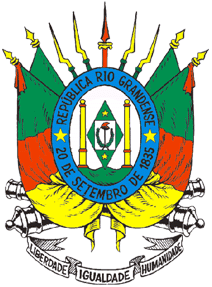 Secretaria da Agricultura, Pecuária, Produção Sustentável e Irrigação Departamento de Defesa VegetalDivisão de Insumos e Serviços AgropecuáriosSeção de Sementes e MudasMANUAL DO RENASEMPARA COMERCIANTES Registro Nacional de Sementes e MudasVersão Jan/2024SUMÁRIO1.	ORIENTAÇÕES IMPORTANTES	22.	LEGISLAÇÃO	33.	INSCRIÇÃO/REGISTRO NO RENASEM	54.	ALTERAÇÃO DO REGISTRO NO RENASEM	115.	RENOVAÇÃO DO REGISTRO NO RENASEM	196.	CANCELAMENTO DO REGISTRO NO RENASEM	227.	CONSULTA DA SITUAÇÃO DO PROCESSO NO RENASEM	258.	REEMISSÃO DO REQUERIMENTO DE INSCRIÇÃO/REGISTRO, RENOVAÇÃO, ALTERAÇÃO OU CANCELAMENTO	289.	CONSULTA DE EMPRESA COM RENASEM	3110.	FORMULÁRIO DE CATEGORIA	3311.	QSA (QUADRO DE SÓCIOS E ADMINISTRADORES) OU CONTRATO SOCIAL E ALTERAÇÕES	3312.	CNPJ (CADASTRO NACIONAL DA PESSOA JURÍDICA)	3513.	IE (INSCRIÇÃO ESTADUAL)	3614.	VALORES DA TAXA DO RENASEM	3915.	GA (GUIA DE ARRECADAÇÃO)	3916.	COMPLEMENTAÇÃO DA TAXA	4317.	RESSARCIMENTO DE TAXA PAGA	4618.	ANEXO I – FORMULÁRIO DE CATEGORIA	4719.	ANEXO II – MODELO DE GUIA DE ARRECADAÇÃO	48ORIENTAÇÕES IMPORTANTESLEIA ATENTAMENTE AS ORIENTAÇÕES ABAIXO ANTES DE INICIAR O REGISTRO NO RENASEMO envio dos documentos para registro deve ser exclusivamente por e-mail (sementesemudas@agricultura.rs.gov.br) indicando sempre o CNPJ no campo assunto. Não serão aceitos documentos físicos (via correios ou em mãos).Os documentos devem estar em formato pdf.No requerimento o campo e-mail é obrigatório pois o certificado será enviado em formato digital, em aproximadamente 30 (trinta) dias. A assinatura no certificado encontra-se na última página do mesmo. A validade da assinatura digital do certificado é comprovada através do PROA (Processos Administrativos e-Gov).Sempre deve-se efetuar o pagamento de apenas uma taxa, mesmo quando comercializar sementes e mudas (a de maior valor entre as categorias de sementes e mudas).A validade do RENASEM é de 5 (cinco) anos (Decreto Federal nº 10.586/2020). LEGISLAÇÃO- Lei Federal nº 10.711, de 05 de agosto de 2003. Dispõe sobre o Sistema Nacional de Sementes e Mudas e dá outras providências.- Decreto Federal nº 10.586, de 18 de dezembro de 2020. Regulamenta a Lei nº 10.711, de 5 de agosto de 2003.- Portaria MAPA nº 501, de 18 de outubro de 2022. Estabelece as normas para a inscrição e o credenciamento no RENASEM.- Portaria MAPA nº 538, de 20 de dezembro de 2022. Estabelece as normas para a produção, a certificação, a responsabilidade técnica, o beneficiamento, a reembalagem, o armazenamento, a amostragem, a análise, a comercialização e a utilização de sementes.- Portaria MAPA n° 616, de 12 de setembro de 2023. Estabelece as normas para a produção, a certificação, a responsabilidade técnica, o beneficiamento, a reembalagem, o armazenamento, a amostragem, a análise, a comercialização e a utilização de mudas e de material de propagação para fim exclusivo de produção de mudas. - Lei Estadual nº 8.109, de 19 de dezembro de 1985. Dispõe sobre as taxas de serviços diversos do Estado.- Instrução Normativa MAPA nº 24, de 16 de dezembro de 2005. Aprova as normas para produção, comercialização e utilização de mudas.- Instrução Normativa MAPA nº 25, de 16 de dezembro de 2005. Estabelece normas específicas e os padrões de identidade e qualidade para produção e comercialização de sementes de algodão, arroz, aveia, azevém, feijão, girassol, mamona, milho, soja, sorgo, trevo vermelho, trigo, trigo duro, triticale e feijão caupi.- Instrução Normativa MAPA nº 30, de 22 de agosto de 2006. Altera a Instrução Normativa nº 24, de 16 de dezembro de 2005.- Instrução Normativa MAPA nº 30, de 21 de maio de 2008. Estabelece normas e padrões para produção e comercialização de sementes de espécies forrageiras de clima tropical, na forma dos Anexos I a VII desta Instrução, que terão validade em todo o território nacional.- Instrução Normativa MAPA nº 02, de 08 de janeiro de 2010. Altera itens da Instrução Normativa nº 24, de 16 de dezembro de 2005.- Instrução Normativa MAPA nº 17, de 26 de abril de 2017. Regulamenta a produção, a comercialização e a utilização de sementes e mudas de espécies florestais ou de interesse ambiental ou medicinal, nativas e exóticas, visando garantir sua procedência, identidade e qualidade. INSCRIÇÃO/REGISTRO NO RENASEMPara acessar o sistema digite o endereço abaixo na barra do navegador de internet: http://sistemasweb.agricultura.gov.br/renasem/Clique em Menu  Inscrição  Comerciante  Novo.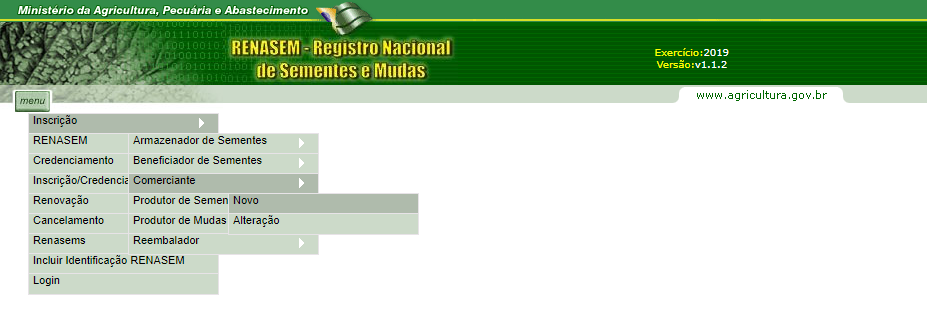 Preencha todos os campos do requerimento.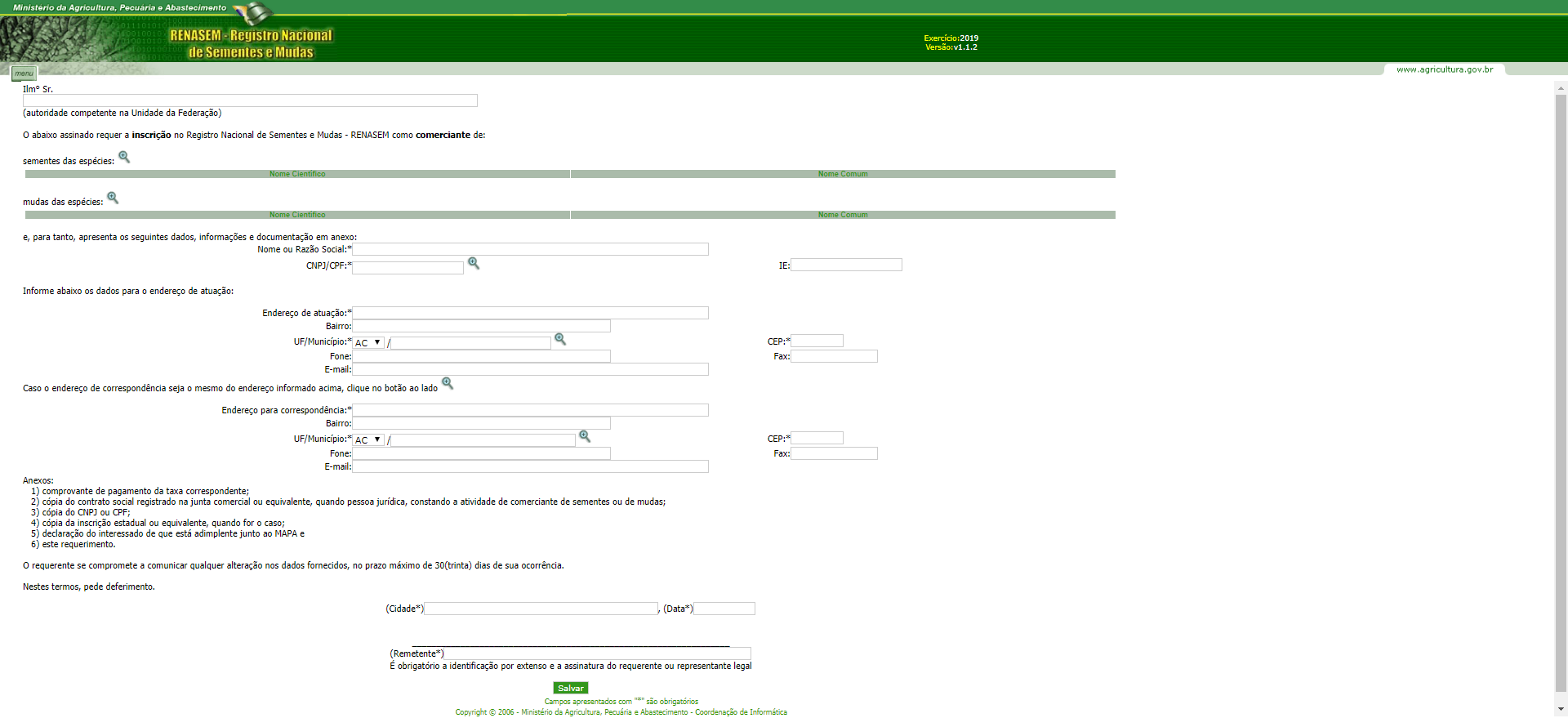 - Ilmº Sr.: Giovani Batista Feltes.- Sementes das espécies: clique no ícone  e pesquise o grupo de espécies de sementes a serem comercializadas pelo código da espécie no RNC (Registro Nacional de Cultivares) conforme tabela de códigos abaixo, clique em Pesquisa e aparecerá o grupo de espécies. Não serão aceitos requerimentos com indicação de espécies de forma individual.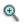 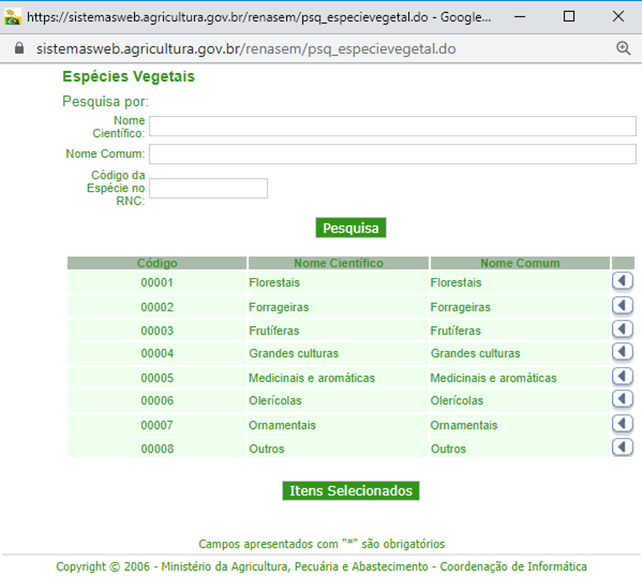 Selecione o grupo de espécies desejado clicando no ícone , pesquise todos os grupos de espécies desejados e clique em Itens Selecionados.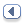 Confira a lista e clique em Confirma. Para excluir um grupo de espécies da lista clique no ícone .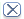 - Mudas das espécies: proceda da mesma maneira como na seleção de grupos de espécies de sementes.- Nome ou Razão Social: razão social da pessoa jurídica.- CNPJ/CPF: CNPJ da pessoa jurídica.- IE: inscrição estadual da pessoa jurídica.- Endereço de atuação: endereço comercial da pessoa jurídica.- Bairro: bairro do endereço da pessoa jurídica.- UF/Município: selecione a unidade da federação (UF) e clique no ícone para pesquisar o município.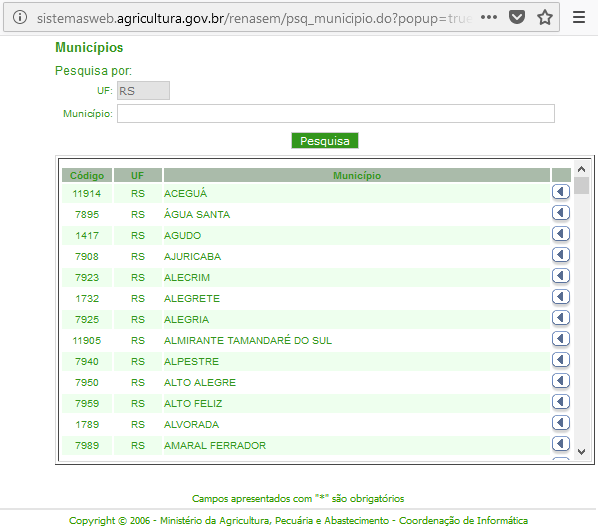 Selecione o município e clique em .- CEP: CEP do endereço da pessoa jurídica.- Fone: número de telefone para contato com DDD.- Fax: número de fax com DDD.- E-mail: e-mail de contato para o qual será enviado o certificado.Caso o endereço de correspondência seja o mesmo do endereço informado acima clique no ícone .Caso o endereço de correspondência seja diferente do endereço de atuação proceda da mesma maneira como no preenchimento do endereço de atuação.- Cidade: município de localização da pessoa jurídica.- Data: dia/mês/ano no formato dd/mm/aaaa. Caso o sistema não permita preencher a data diretamente no campo, é necessário digitar a data em um documento bloco de notas ou Word selecione a data clique com o botão direito do mouse selecione copiar e vá até o campo data e clique com o botão direito do mouse e selecione colar.- Remetente: nome do representante legal da pessoa jurídica.Clique em Salvar.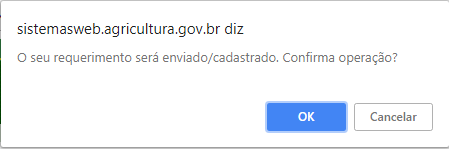 Clique em OK.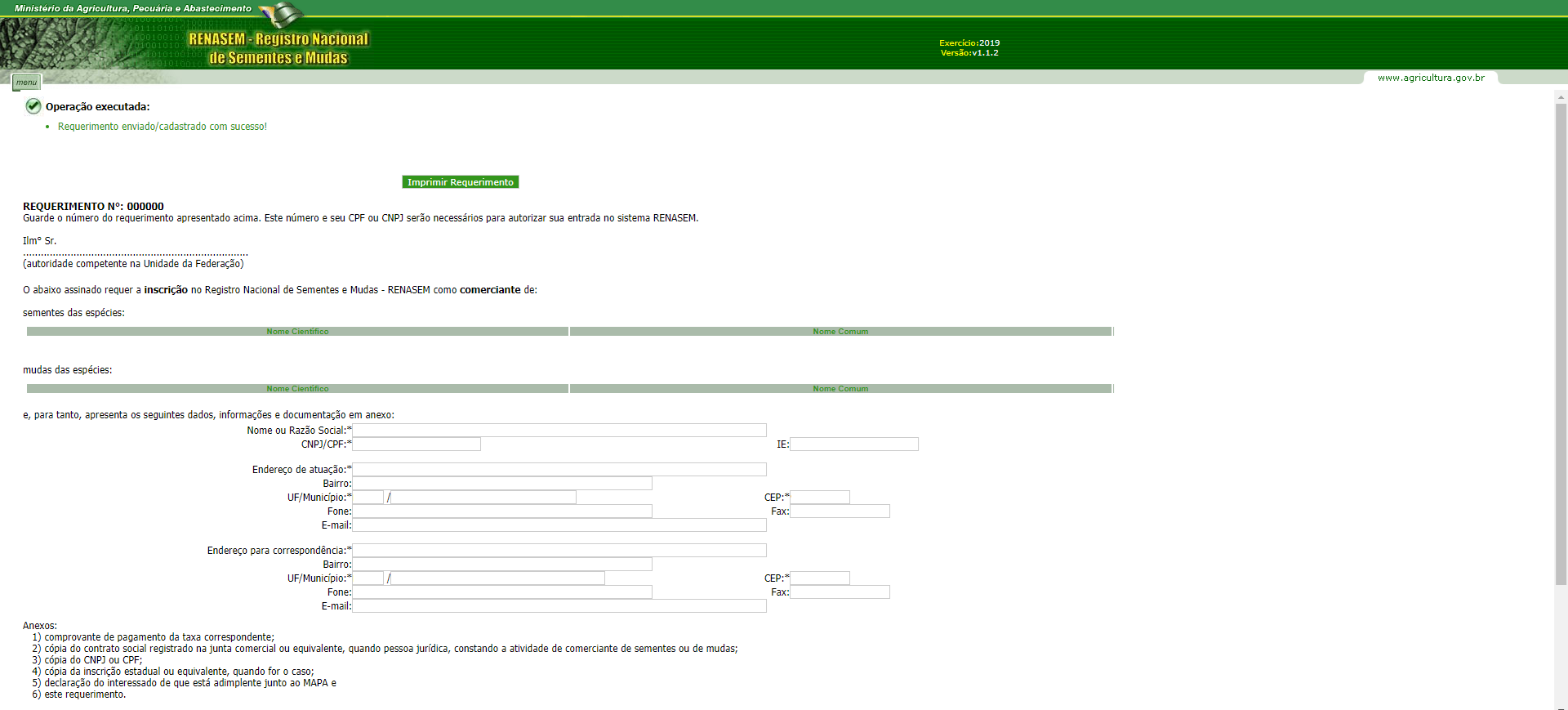 Clique em Imprimir Requerimento.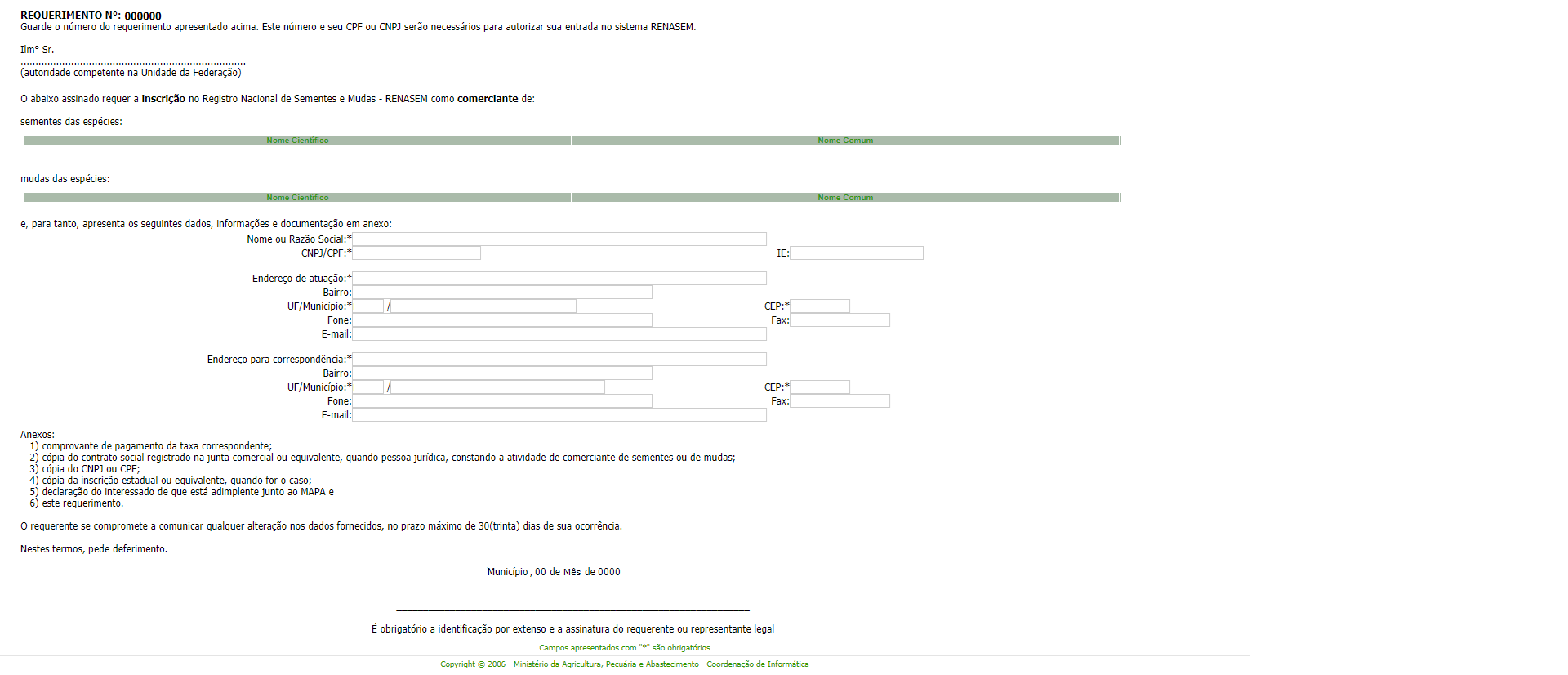 Digite Ctrl+P e clique em Imprimir.O representante legal deve assinar o requerimento. O requerimento deve ser escaneado e enviado por e-mail (sementesemudas@agricultura.rs.gov.br)  juntamente com os outros seis documentos obrigatórios (2. ANEXO I – FORMULÁRIO DE CATEGORIA, 3. QSA (QUADRO DE SÓCIOS E ADMINISTRADORES) OU CONTRATO SOCIAL E ALTERAÇÕES, 4. CNPJ (CADASTRO NACIONAL DA PESSOA JURÍDICA)1 , 5. IE (INSCRIÇÃO ESTADUAL)1, 6. GA (GUIA DE ARRECADAÇÃO) e comprovante de quitação da mesma, 7. Procuração, pública ou privada, quando o requerimento não assinado pelo próprio requerente).1o CNPJ ou a Inscrição Estadual deve conter um dos CNAEs associados ao comércio (varejista/atacadista) de sementes e/ou mudas conforme o enquadramento da pessoa jurídica abaixo:4623-1/06 - COMÉRCIO ATACADISTA DE MUDAS DE PINUS4623-1/06 - COMÉRCIO ATACADISTA DE MUDAS DE PLANTAS4623-1/06 - COMÉRCIO ATACADISTA DE SEMENTES CERTIFICADAS4623-1/06 - COMÉRCIO ATACADISTA DE SEMENTESEsta subclasse compreende:- o comércio atacadista de grãos e sementes, flores, plantas e gramas naturais- o comércio atacadista de sementes para lavoura4789-0/02 COMÉRCIO VAREJISTA SEMENTES E MUDASEsta subclasse compreende também:- o comércio varejista de sementes e mudas para jardinagemALTERAÇÃO DO REGISTRO NO RENASEMIndependente de qualquer alteração necessária é obrigatória a indicação exclusiva dos grupos de espécies a serem comercializados.Para acessar o sistema digite o endereço abaixo na barra do navegador de internet: http://sistemasweb.agricultura.gov.br/renasem/Clique em Menu  Inscrição  Comerciante  Alteração.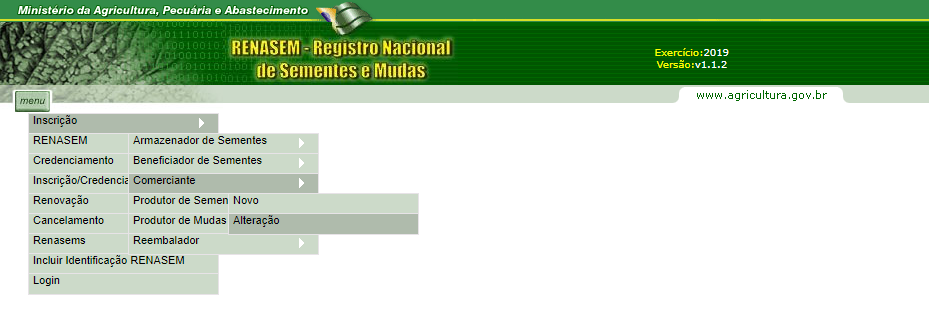 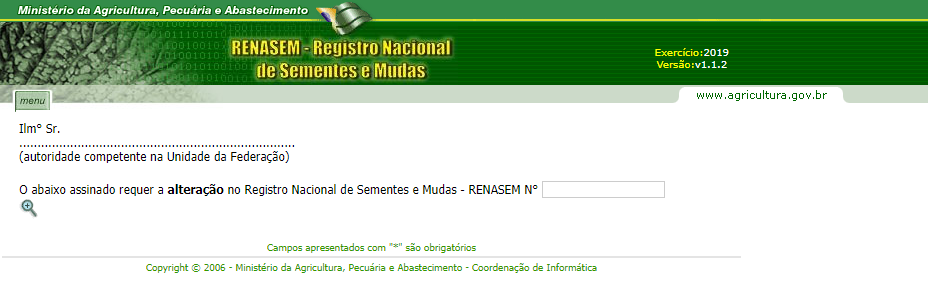 Preencha todos os campos do requerimento.- Ilmº Sr.: Giovani Batista Feltes.- RENASEM Nº: número do RENASEM no modelo RS-00000/0000. O número do RENASEM pode ser obtido no Certificado.Clique no ícone .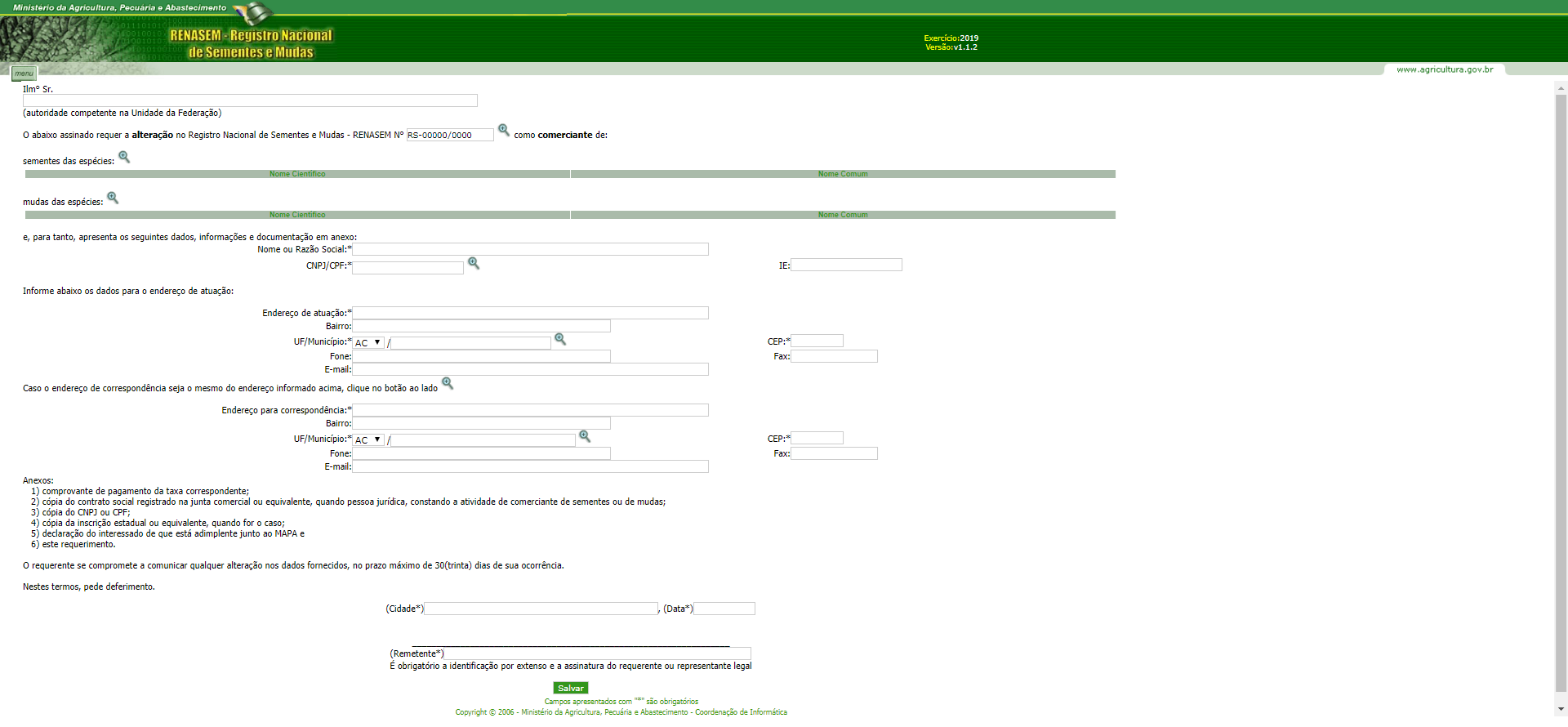 Corrija os campos conforme a necessidade de alteração.	- Ilmº Sr.: Giovani Batista Feltes.	- Sementes das espécies: Para excluir uma espécie ou grupo de espécies da lista clique no ícone .Para acrescentar um grupo de espécies clique no ícone  e pesquise o grupo de espécies de sementes a serem comercializadas pelo código da espécie no RNC (Registro Nacional de Cultivares) conforme tabela de códigos abaixo, clique em Pesquisa e aparecerá o grupo de espécies.Selecione o grupo de espécies desejado clicando no ícone , pesquise todos os grupos de espécies desejados e clique em Itens Selecionados.Confira a lista e clique em Confirma.- Mudas das espécies: proceda da mesma maneira como na seleção dos grupos de espécies de sementes.- Nome ou Razão Social: razão social da pessoa jurídica.- CNPJ/CPF: CNPJ da pessoa jurídica.- IE: inscrição estadual da pessoa jurídica.- Endereço de atuação: endereço comercial da pessoa jurídica.- Bairro: bairro do endereço da pessoa jurídica.- UF/Município: selecione a unidade da federação (UF) e clique no ícone para pesquisar o município.Selecione o município e clique em .- CEP: CEP do endereço da pessoa jurídica.- Fone: número de telefone para contato com DDD.- Fax: número de fax com DDD.- E-mail: e-mail de contato para o qual será enviado o certificado.Caso o endereço de correspondência seja o mesmo do endereço informado acima clique no ícone .Caso o endereço de correspondência seja diferente do endereço de atuação proceda da mesma maneira como no preenchimento do endereço de atuação.- Cidade: município de localização da pessoa jurídica.- Data: dia/mês/ano no formato dd/mm/aaaa. Caso o sistema não permita preencher a data diretamente no campo, é necessário digitar a data em um documento bloco de notas ou word selecione a data clique com o botão direito do mouse selecione copiar e vá até o campo data e clique com o botão direito do mouse e selecione colar.- Remetente: nome do representante legal da pessoa jurídica.Clique em Salvar.Clique em OK.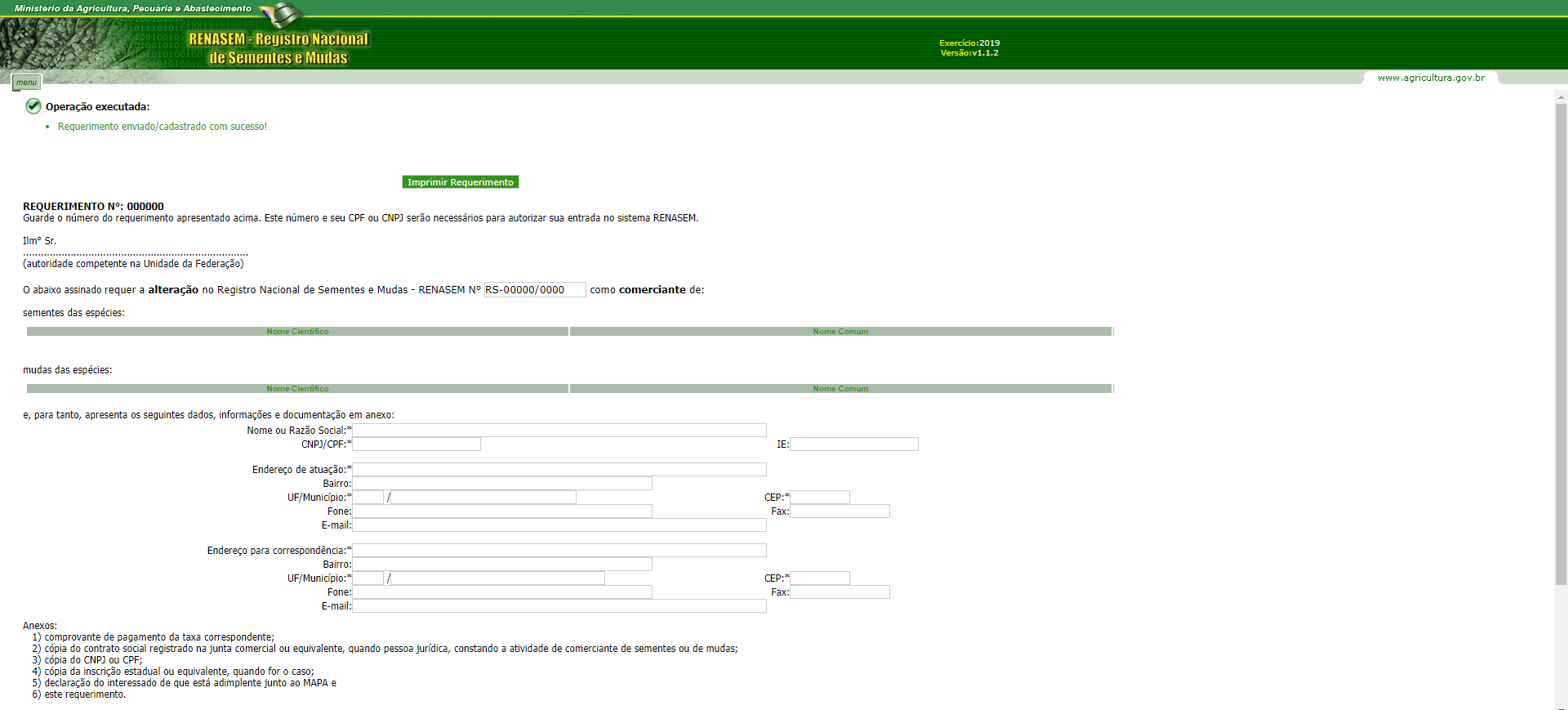 Clique em Imprimir Requerimento.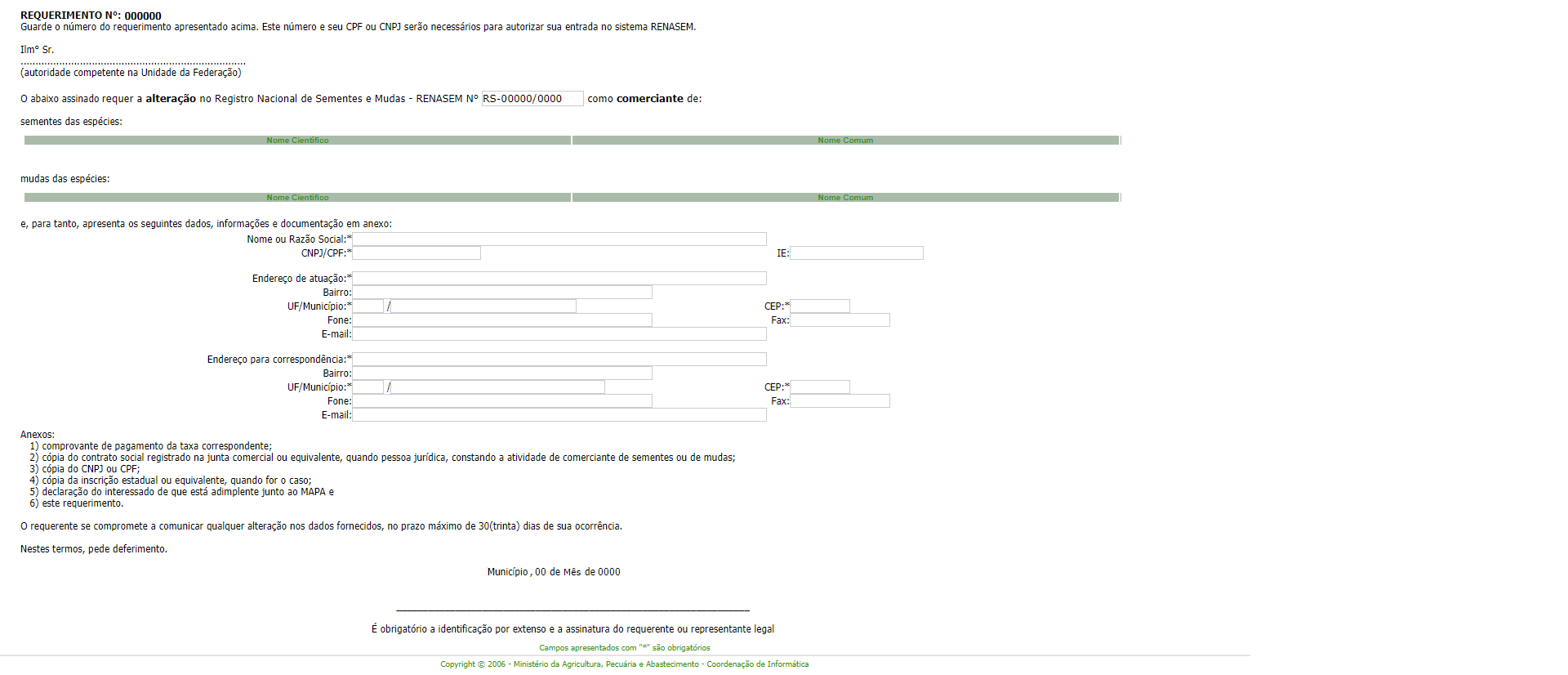 Digite Ctrl+P e clique em Imprimir.O representante legal deve assinar o requerimento. O requerimento deve ser escaneado e enviado por e-mail (sementesemudas@agricultura.rs.gov.br) juntamente com os documentos comprobatórios de alteração dos campos listados abaixo:- Categoria: formulário de categoria e guia de arrecadação com a complementação do valor da taxa.- Nome ou Razão Social: CNPJ atualizado da pessoa jurídica (obrigatório).- CNPJ/CPF2: não pode ser alterado, para tanto deverá se inscrever/registrar novamente.- IE2: inscrição estadual atualizada (obrigatório) e CNPJ atualizado da pessoa jurídica (obrigatório).- Endereço de atuação, Bairro, UF/Município, CEP, Cidade: CNPJ atualizado da pessoa jurídica (obrigatório).- Remetente: ata de eleição ou procuração do representante legal.Os outros campos não listados acima e que não acarretem modificação no certificado de inscrição não são considerados alteração.2o CNPJ deve conter um dos CNAEs associados ao comércio (varejista/atacadista) de sementes e/ou mudas conforme o enquadramento da pessoa jurídica abaixo:4623-1/06 - COMÉRCIO ATACADISTA DE MUDAS DE PINUS4623-1/06 - COMÉRCIO ATACADISTA DE MUDAS DE PLANTAS4623-1/06 - COMÉRCIO ATACADISTA DE SEMENTES CERTIFICADAS4623-1/06 - COMÉRCIO ATACADISTA DE SEMENTESEsta subclasse compreende:- o comércio atacadista de grãos e sementes, flores, plantas e gramas naturais- o comércio atacadista de sementes para lavoura4789-0/02 COMÉRCIO VAREJISTA SEMENTES E MUDASEsta subclasse compreende também:- o comércio varejista de sementes e mudas para jardinagemRENOVAÇÃO DO REGISTRO NO RENASEMPara acessar o sistema digite o endereço abaixo na barra do navegador de internet: http://sistemasweb.agricultura.gov.br/renasem/Clique em Menu  Renovação.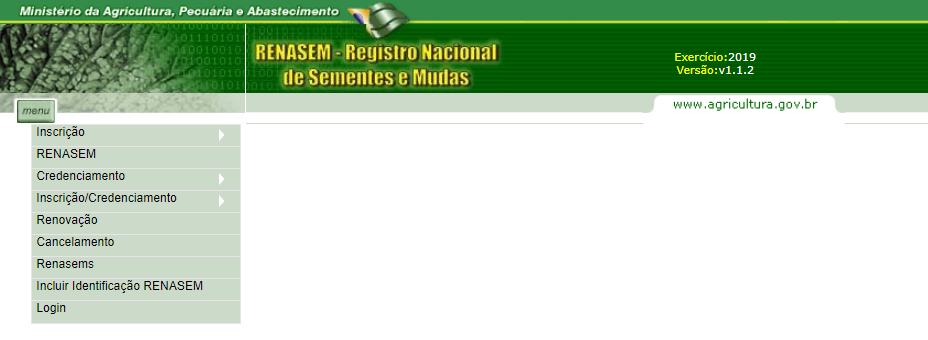 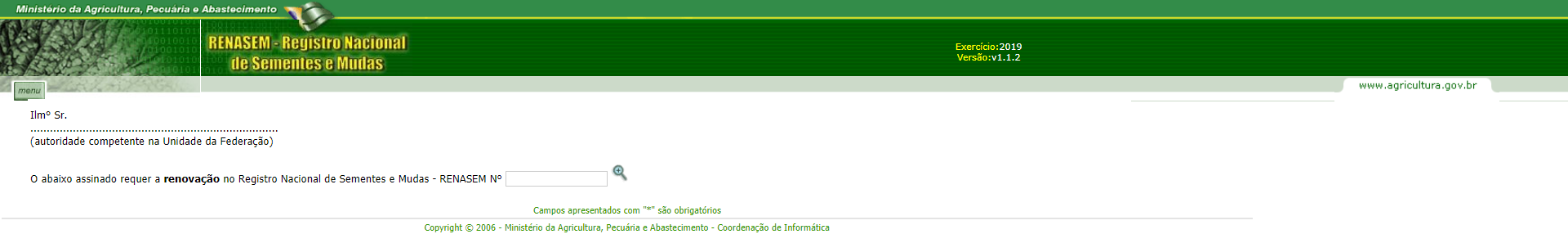 - Ilmº Sr.: Giovani Batista Feltes.- RENASEM Nº: número do RENASEM no modelo RS-00000/0000. O número do RENASEM pode ser obtido no Certificado.Clique no ícone .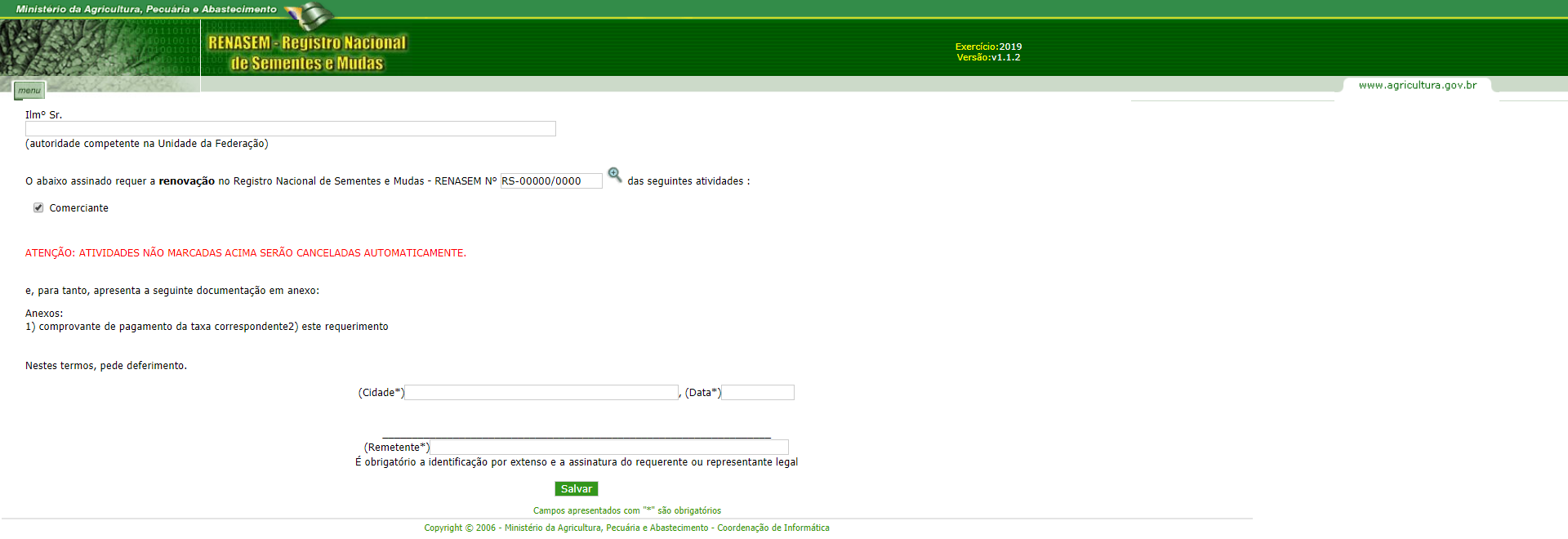 - Ilmº Sr.: Giovani Batista Feltes.Selecione  a opção da atividade comerciante.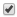 - Cidade: município de localização da pessoa jurídica.- Data: dia/mês/ano no formato dd/mm/aaaa. Caso o sistema não permita preencher a data diretamente no campo, é necessário digitar a data em um documento bloco de notas ou word selecione a data clique com o botão direito do mouse selecione copiar e vá até o campo data e clique com o botão direito do mouse e selecione colar.- Remetente: nome do representante legal da pessoa jurídica.Clique em Salvar.Clique em OK.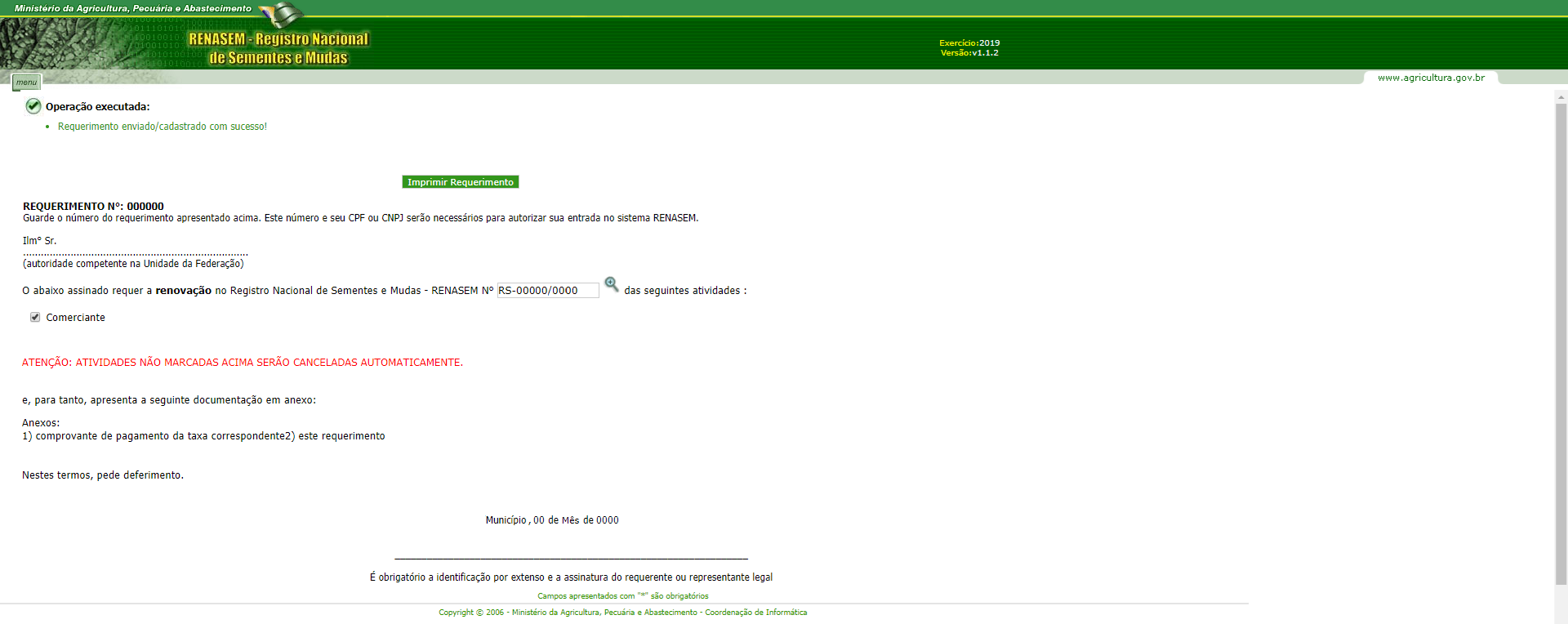 Clique em imprimir requerimento.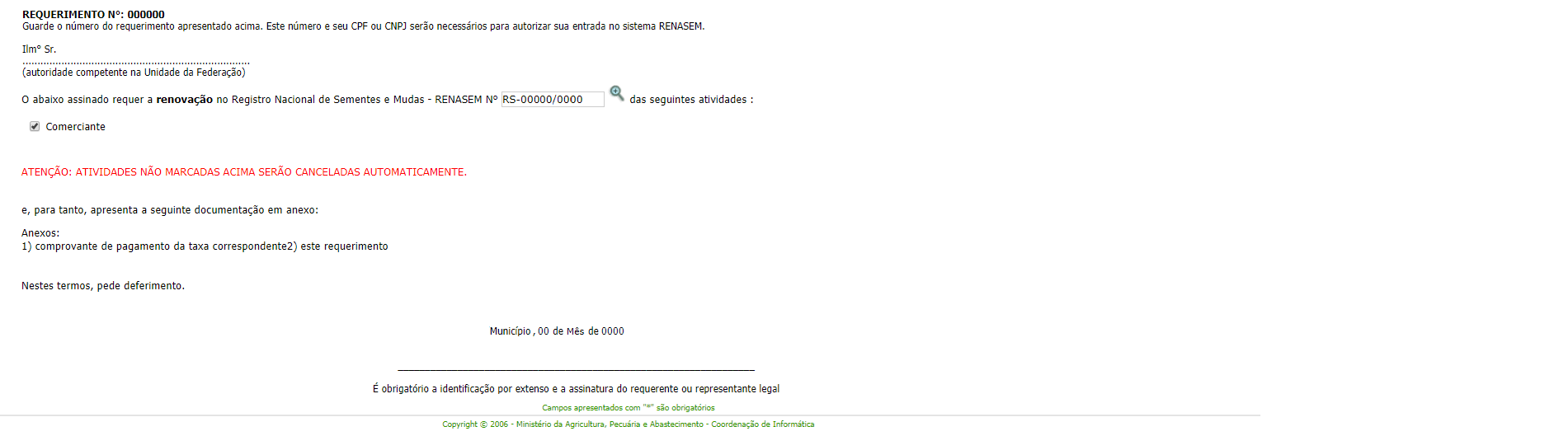 Digite Ctrl+P e clique em imprimir.O representante legal deve assinar o requerimento. O requerimento deve ser escaneado e enviado por e-mail (sementesemudas@agricultura.rs.gov.br) juntamente com os outros três documentos obrigatórios (2. ANEXO I – FORMULÁRIO DE CATEGORIA, 3. GA (GUIA DE ARRECADAÇÃO) e comprovante de quitação da mesma), 4. ALTERAÇÃO DO REGISTRO NO RENASEM. ATENÇÃO: No momento da renovação é obrigatório solicitar a alteração da inscrição removendo todas as indicações de espécies de forma individual e incluindo os grupos de espécies a serem comercializados.CANCELAMENTO DO REGISTRO NO RENASEMPara acessar o sistema digite o endereço abaixo na barra do navegador de internet: http://sistemasweb.agricultura.gov.br/renasem/Clique em Menu  Cancelamento.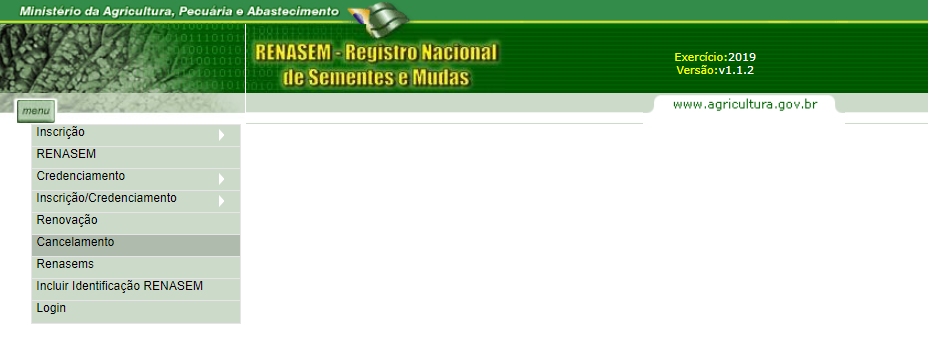 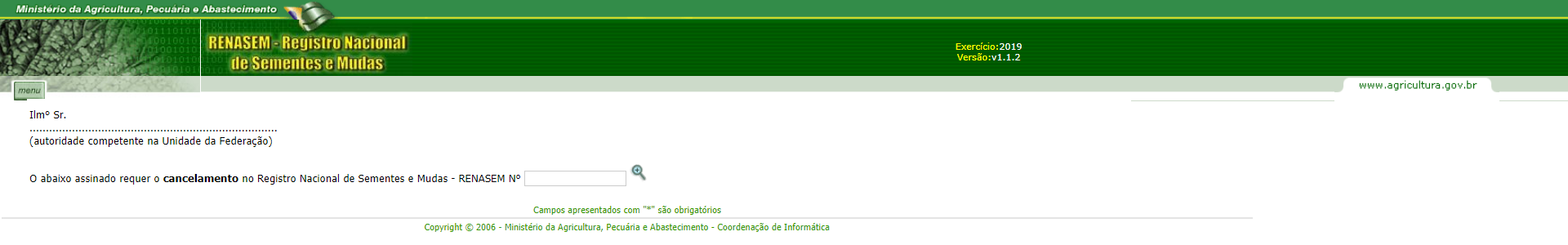 	- Ilmº Sr.: Giovani Batista Feltes.- RENASEM Nº: número do RENASEM no modelo RS-00000/0000. O número do RENASEM pode ser obtido no Certificado.Clique no ícone .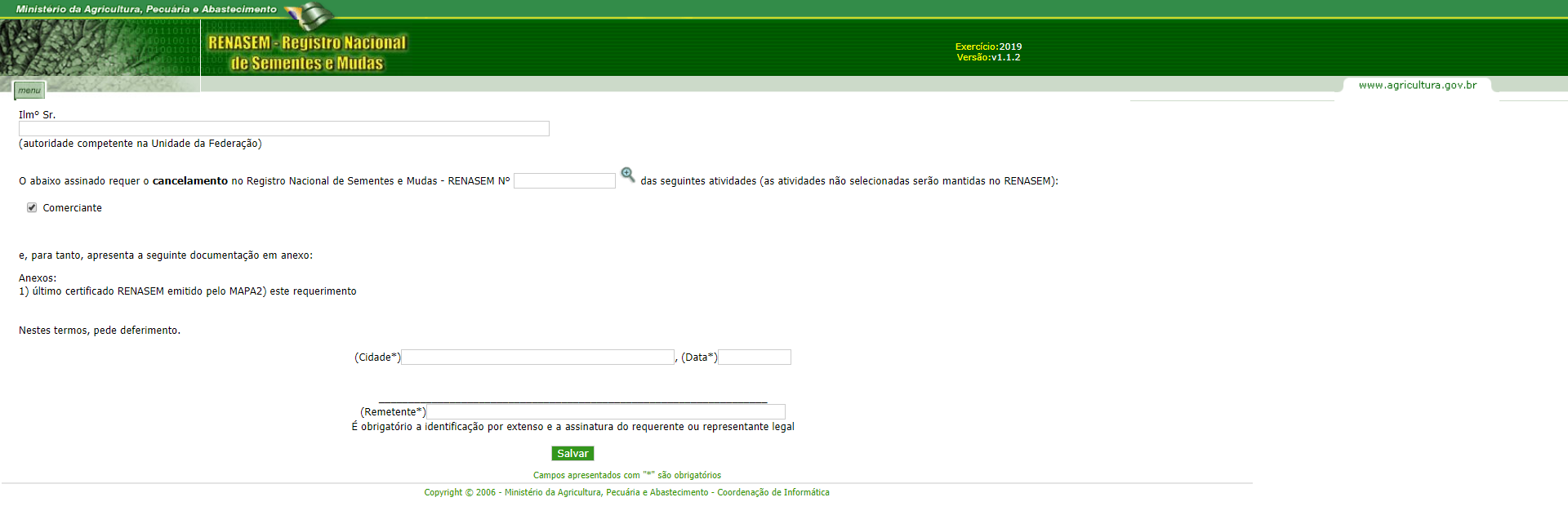 	- Ilmº Sr.: Giovani Batista Feltes.Selecione  a opção da atividade comerciante.- Cidade: município de localização da pessoa jurídica.- Data: dia/mês/ano no formato dd/mm/aaaa. Caso o sistema não permita preencher a data diretamente no campo, é necessário digitar a data em um documento bloco de notas ou word selecione a data clique com o botão direito do mouse selecione copiar e vá até o campo data e clique com o botão direito do mouse e selecione colar.- Remetente: nome do representante legal da pessoa jurídica.Clique em Salvar.Clique em OK.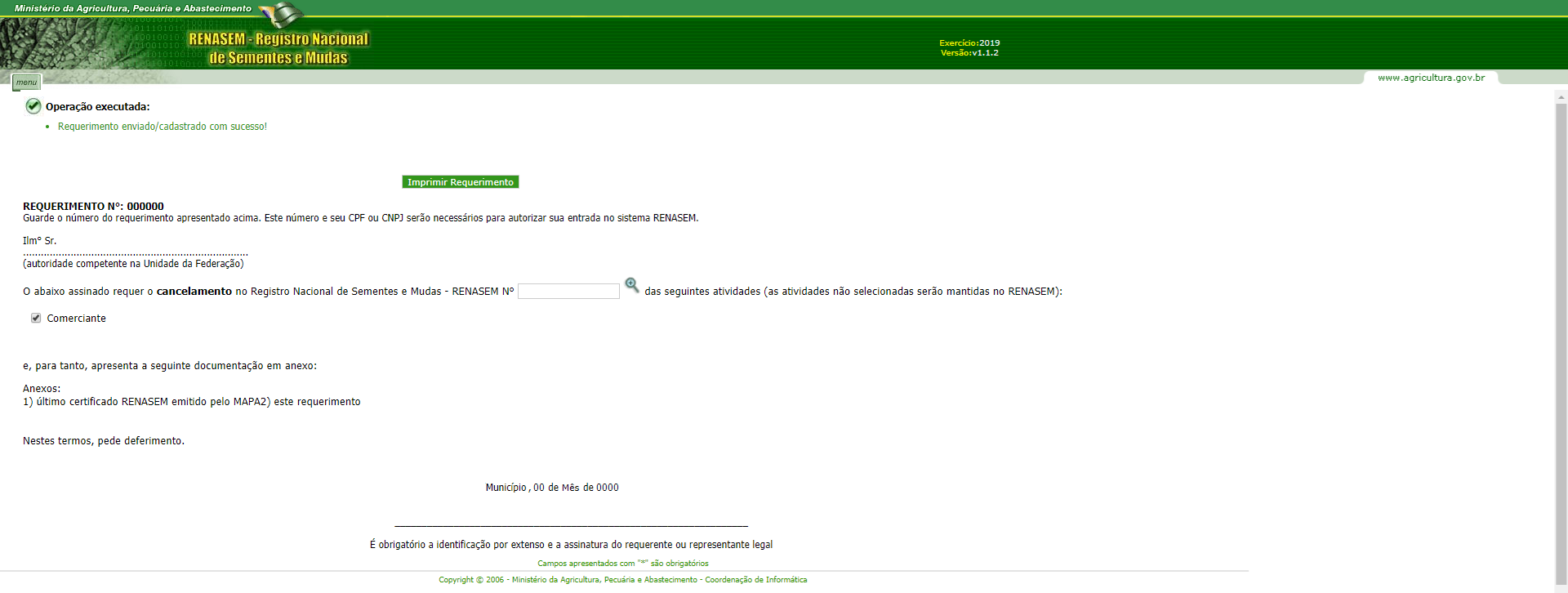 Clique em Imprimir Requerimento.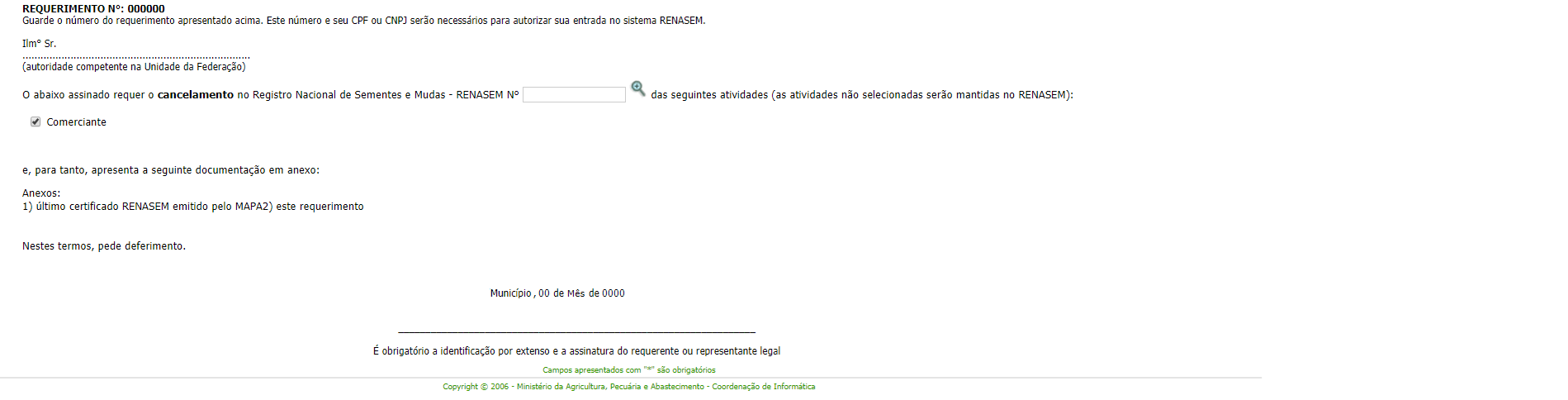 Digite Ctrl+P e clique em Imprimir.O representante legal deve assinar o requerimento. O requerimento deve ser escaneado e enviado por e-mail (sementesemudas@agricultura.rs.gov.br).CONSULTA DA SITUAÇÃO DO PROCESSO NO RENASEMPara acessar o sistema digite o endereço abaixo na barra do navegador de internet: http://sistemasweb.agricultura.gov.br/renasem/Clique em Menu  Login.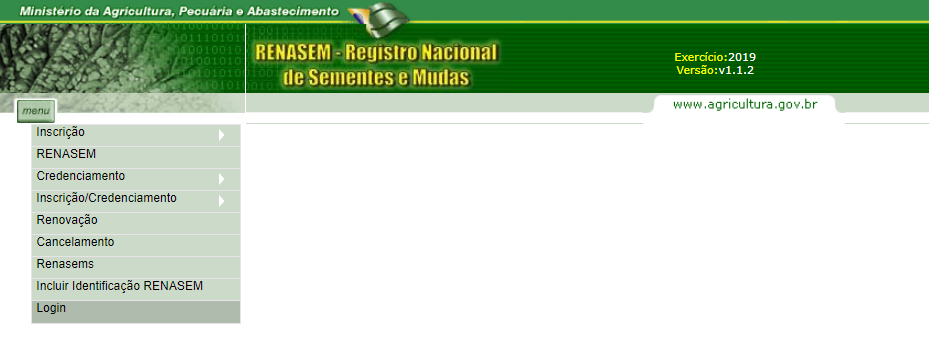 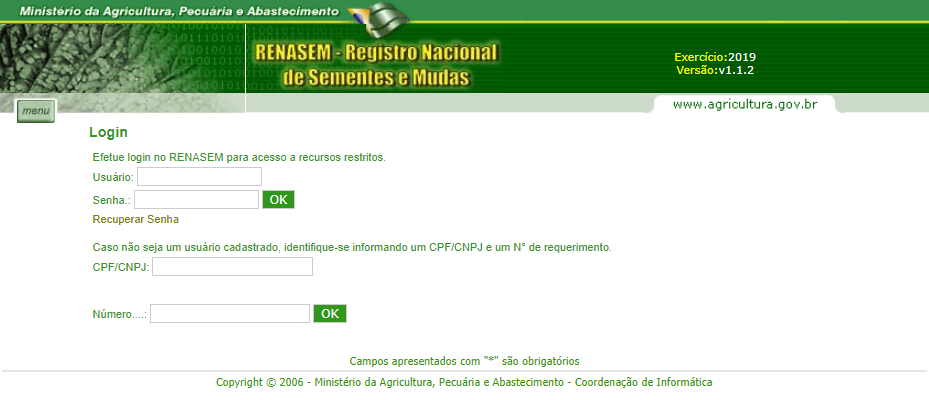 - Usuário: não preencher.- Senha: não preencher.- CPF/CNPJ: CNPJ da pessoa jurídica.- Número....: número do requerimento de inscrição/registro, renovação, alteração ou cancelamento.Clique em OK.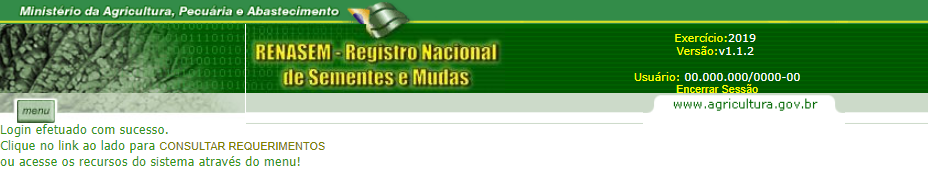 Clique em Consultar Requerimentos.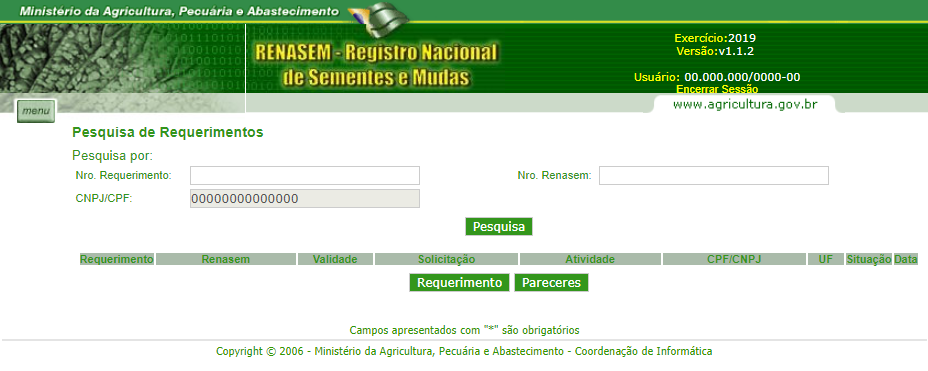 Preencha o campo Nro. Requerimento: número do requerimento de inscrição/registro, renovação, alteração ou cancelamento.Clique em Pesquisa.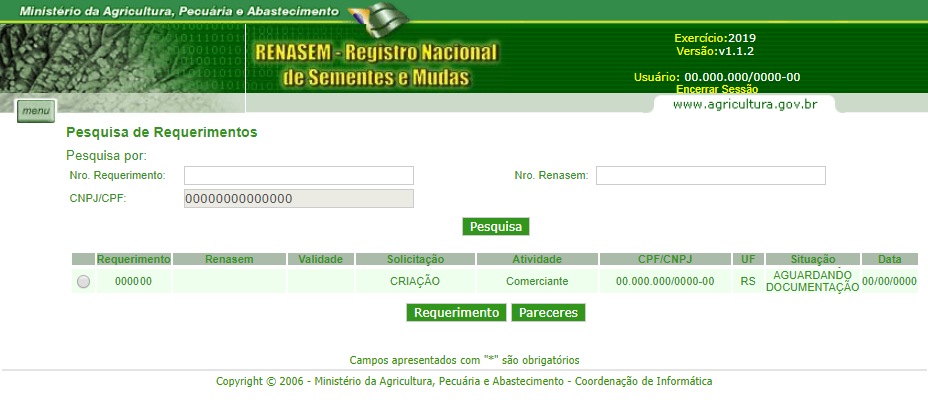 Na coluna situação aparece o andamento do processo e pode conter os seguintes status:- Aguardando documentação: a documentação pode ter sido recebida e está em processo de triagem.- Em análise documental: a documentação foi recebida e está completa e o certificado esta sendo confeccionado.- Deferido: o certificado foi emitido e está aguardando a assinatura do representante da autoridade competente ou já foi enviado para o e-mail indicado no requerimento.- Cancelado: o registro está cancelado.REEMISSÃO DO REQUERIMENTO DE INSCRIÇÃO/REGISTRO, RENOVAÇÃO, ALTERAÇÃO OU CANCELAMENTOPara acessar o sistema digite o endereço abaixo na barra do navegador de internet: http://sistemasweb.agricultura.gov.br/renasem/Clique em Menu  Login.- Usuário: não preencher.- Senha: não preencher.- CPF/CNPJ: CNPJ da pessoa jurídica.- Número....: número do requerimento de inscrição/registro, renovação, alteração ou cancelamento. Caso o número do requerimento tenha sido extraviado o mesmo poderá ser obtido pelo telefone: (51) 3288 6296.Clique em OK.Clique em Consultar Requerimentos.Preencha o campo Nro. Requerimento: número do requerimento de inscrição/registro, renovação, alteração ou cancelamento.Clique em Pesquisa.Selecione  a opção do requerimento de inscrição/registro, renovação, alteração ou cancelamento.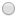 Clique em Requerimento.Clique em Imprimir Requerimento.Digite Ctrl+P e clique em Imprimir.O representante legal deve assinar o requerimento.CONSULTA DE EMPRESA COM RENASEMPara acessar o sistema digite o endereço abaixo na barra do navegador de internet: http://sistemasweb.agricultura.gov.br/renasem/Clique em Menu  Renasems.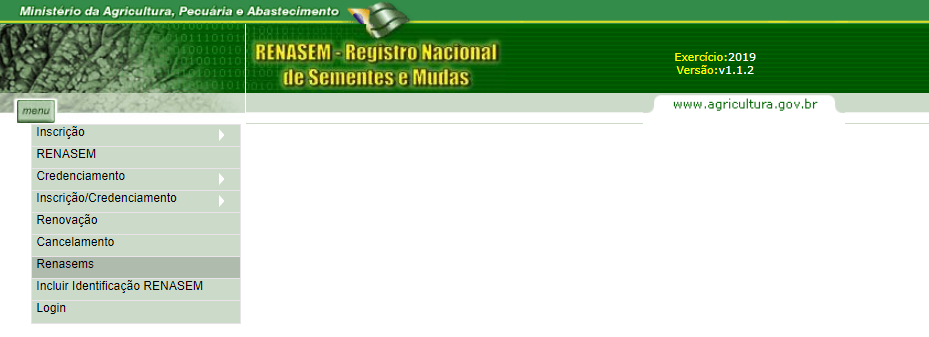 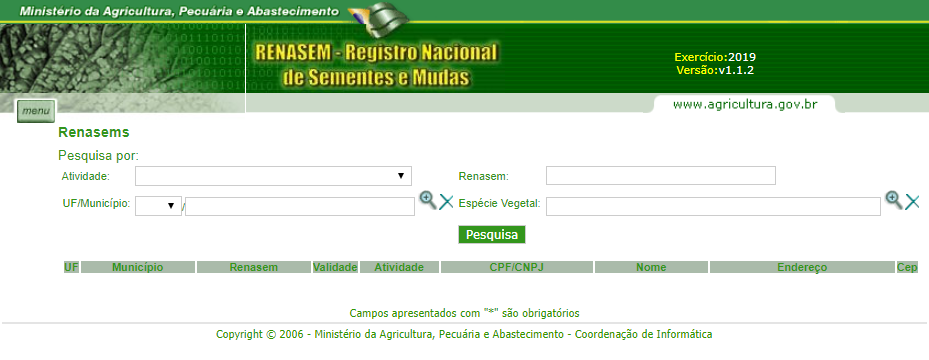 Nesta tela é possível pesquisar pelo(a):- Atividade: Selecionar a atividade desejada.- UF/Município: UF e município da pessoa física ou jurídica.- Renasem: número do RENASEM no modelo RS-00000/0000.- Espécie vegetal: espécie vegetal trabalhada pela pessoa física ou jurídica.Clique em Pesquisa para serem listados todos os RENASEMS conforme os critérios da pesquisa.FORMULÁRIO DE CATEGORIAO formulário de categoria está disponível no ANEXO I – FORMULÁRIO DE CATEGORIA deste manual. QSA (QUADRO DE SÓCIOS E ADMINISTRADORES) OU CONTRATO SOCIAL E ALTERAÇÕESPara obter o QSA (quadro de sócios e administradores) digite o endereço abaixo na barra do navegador de internet: http://www.receita.fazenda.gov.br/pessoajuridica/cnpj/cnpjreva/cnpjreva_solicitacao.aspPreencha o campo CNPJ com o CNPJ da pessoa jurídica.Selecione  a opção Não sou um robô.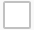 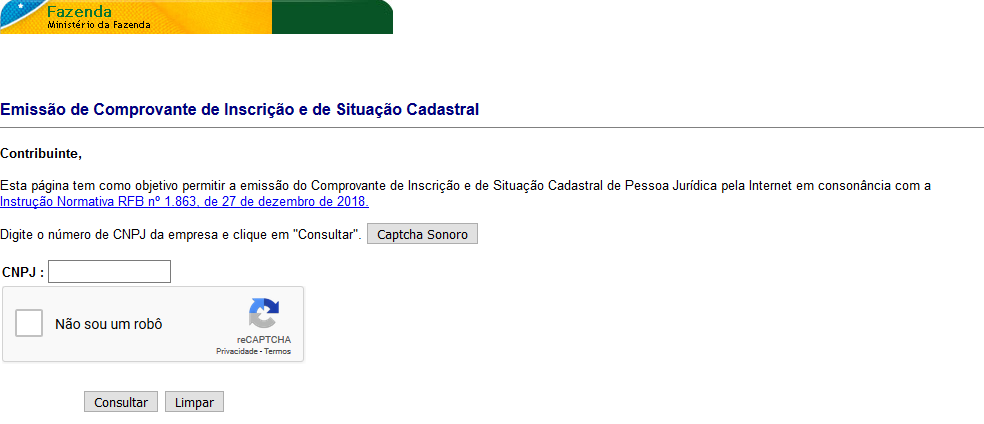 Clique em Consultar.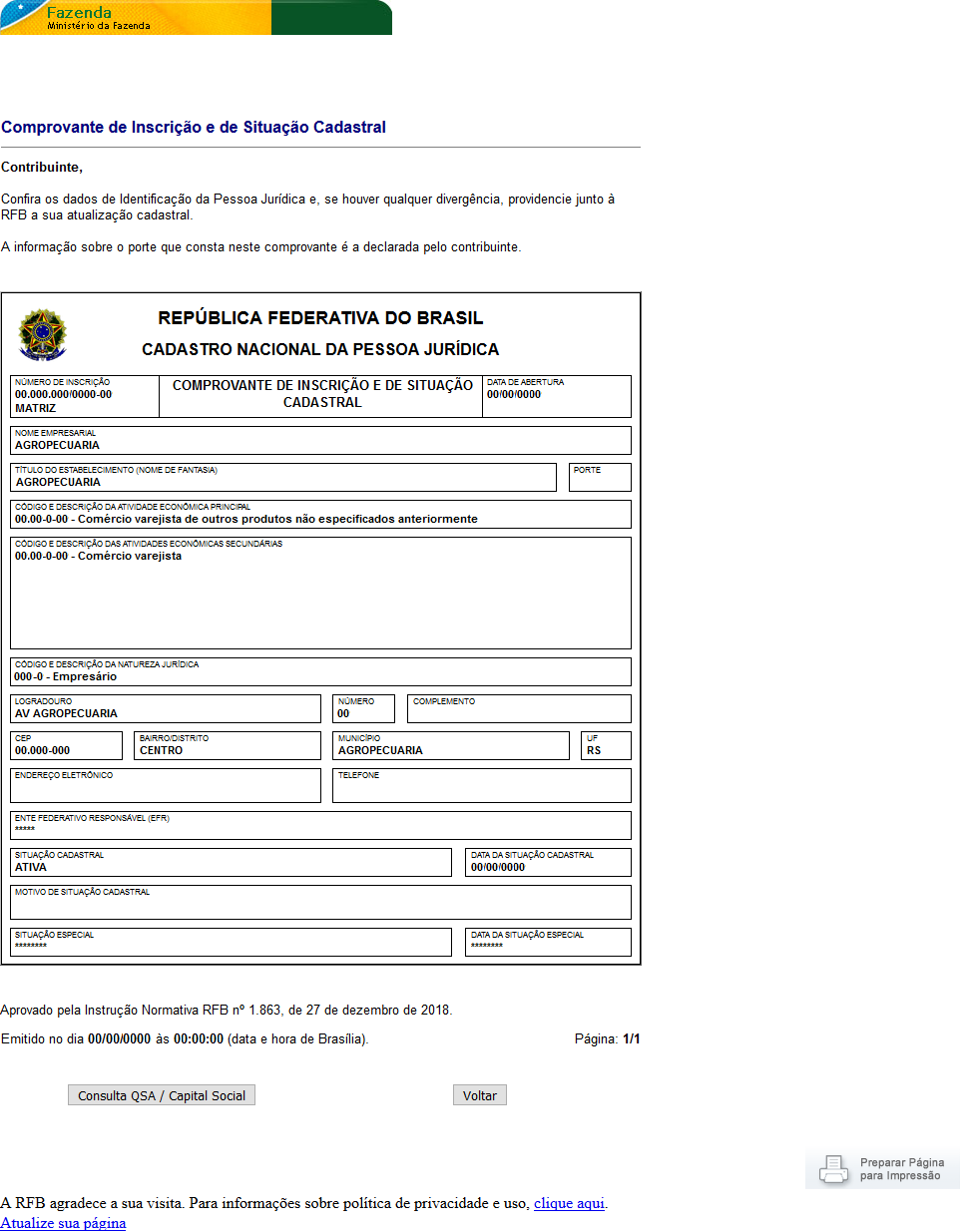 Clique em Consultar QSA / Capital Social.Abrirá uma nova tela.Clique em Imprimir.Na impossibilidade da apresentação do QSA a pessoa jurídica deverá apresentar o contrato social (consulte abaixo o enquadramento da sua empresa):- Pessoa Jurídica: Contrato Social Consolidado (ou Contrato Social de Constituição e todas as Alterações do Contrato Social) - Cooperativa, Companhia, Sindicato: Estatuto Social e Ata de criação da filial (em caso de alteração de endereço é necessário apresentar a ata de alteração) - MEI: CCMEI (Certificado da Condição de Microempreendedor Individual) - Este documento substitui o Contrato Social de Constituição e Inscrição Estadual. - Requerimento de Inscrição da Pessoa Jurídica na Junta Comercial e alterações posteriores.Estes documentos podem ser obtidos junto ao contador ou setor administrativo da pessoa jurídica.CNPJ (CADASTRO NACIONAL DA PESSOA JURÍDICA)Para obter o comprovante de inscrição e de situação cadastral do CNPJ digite o endereço abaixo na barra do navegador de internet: http://www.receita.fazenda.gov.br/pessoajuridica/cnpj/cnpjreva/cnpjreva_solicitacao.aspPreencha o campo CNPJ com o CNPJ da pessoa jurídica.Selecione  a opção Não sou um robô.Clique em Consultar.Clique em Preparar Página para Impressão.Clique em OK.IE (INSCRIÇÃO ESTADUAL)Para MEI é dispensada a apresentação da Inscrição Estadual, pois o certificado da condição de microempreendedor individual (CCMEI), substitui este documento.Para obter a certidão do cadastro geral de contribuintes de tributos estaduais RS digite o endereço abaixo na barra do navegador de internet: http://www.sefaz.rs.gov.br/consultas/contribuintePreencha o campo CNPJ com o CNPJ da pessoa jurídica.Selecione  a opção Não sou um robô.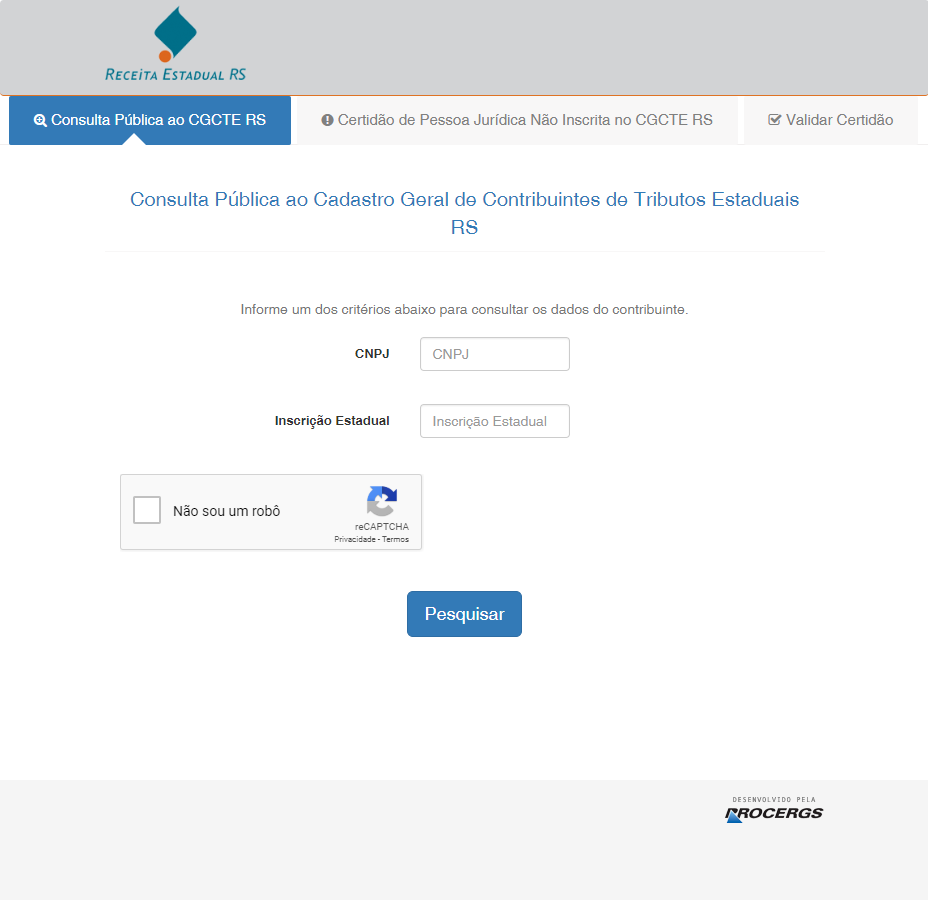 Clique em Pesquisar.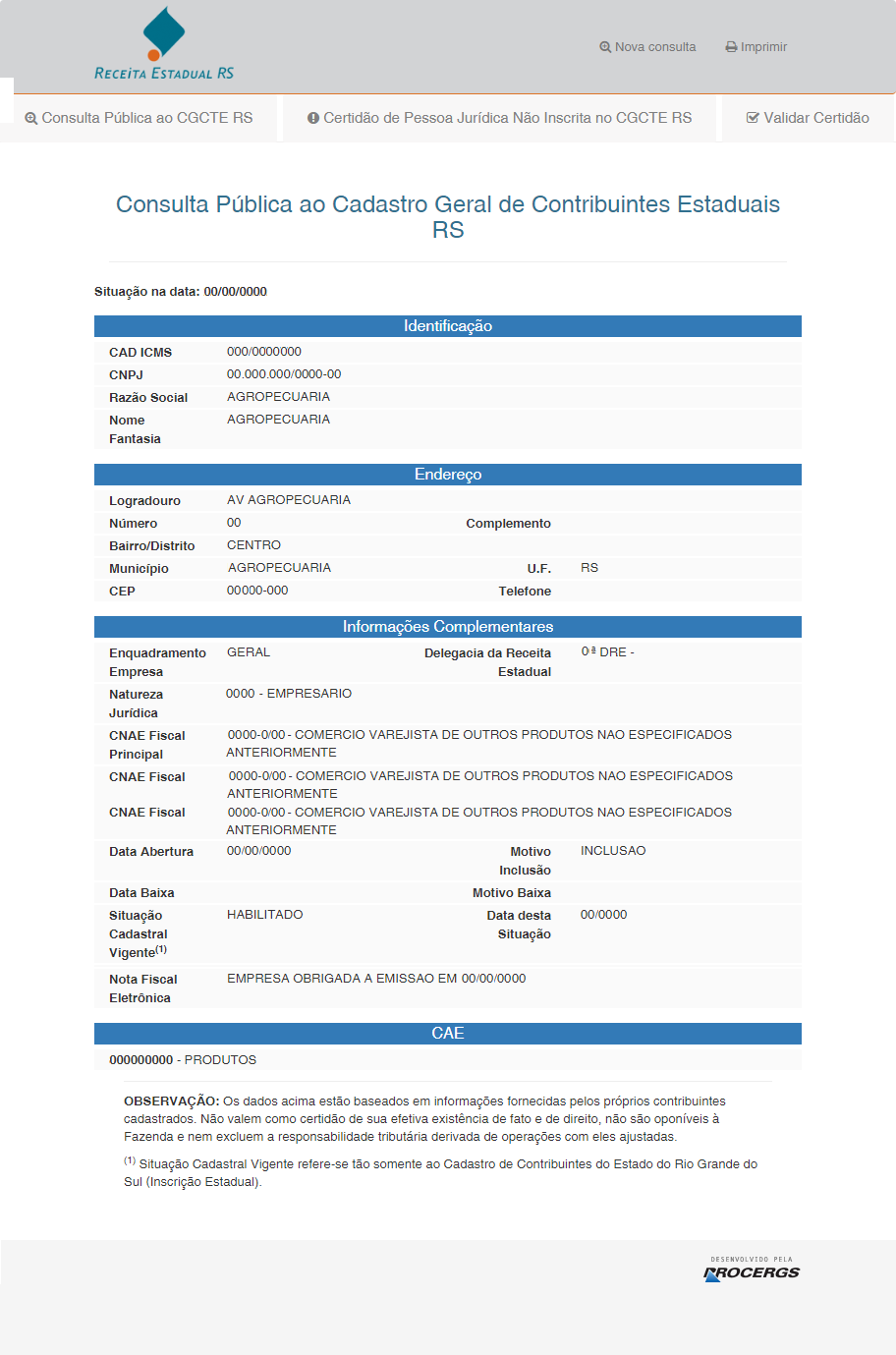 Clique em Imprimir.Clique em Imprimir.VALORES DA TAXA DO RENASEM* Conforme Instrução Normativa RE Nº098/23 – DOE/RS, 29/12/2023, p. 190.Sempre deve-se efetuar o pagamento de apenas uma taxa (a de maior valor entre as categorias de sementes e mudas), mesmo quando comercializar sementes e mudas.Estamos aguardando a definição dos novos valores de taxa a serem publicados pela atualização da legislação estadual, conforme PROA 21/1500-0005182-6, que pode ser consultado pelo link: https://secweb.procergs.com.br/pra-aj4/proaconsultapublica.GA (GUIA DE ARRECADAÇÃO)Para emitir a guia de arrecadação para pagamento da taxa trienal digite o endereço abaixo na barra do navegador de internet: https://www.sefaz.rs.gov.br/SAR/GAU-EMI-TAX_1.aspx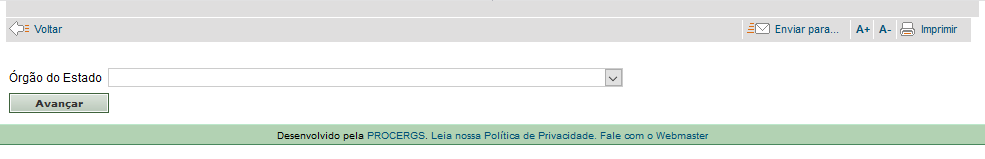 Preencha os campos com as seguintes informações.- Órgão do Estado: Secretaria da Agricultura, Pecuária, Produção Sustentável e Irrigação.Clique em Avançar.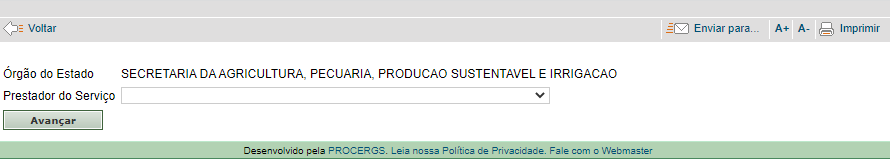 - Prestador do Serviço: Departamento de Defesa Vegetal.Clique em Avançar.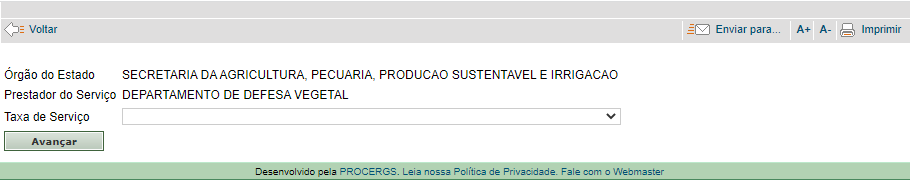 - Taxa de Serviço: Escolher a opção conforme a categoria de comercialização.Registro e Renov. de Comerciante – Sementes (até 2,0 t/ano)Registro e Renov. de Comerciante – Sementes (2,1 até 10,0 t/ano)Registro e Renov. de Comerciante – Sementes (acima 10,0 t/ano)Registro e Renov. de Comerciante de Mudas (até 10.000 unid/ano)Registro e Renov. de Comerciante de Mudas (acima 10.000 unid/ano)Clique em Avançar.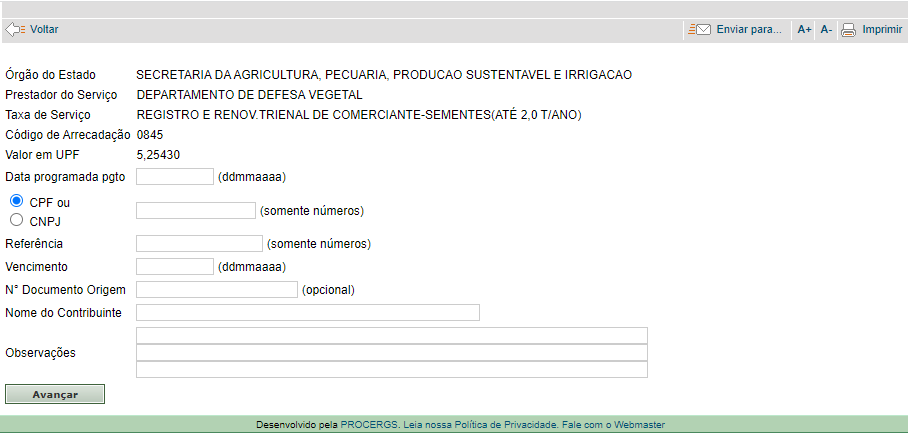 - Data programada pgto: 03/01/2024.- Selecione  a opção CNPJ e preencha o campo com o número do CNPJ da pessoa jurídica.- Referência: não preencher.- Vencimento: data para vencimento da guia de arrecadação.- Nº Documento Origem: não preencher.- Nome do contribuinte: razão social da pessoa jurídica.- Observações: município da pessoa jurídica.Clique em Avançar.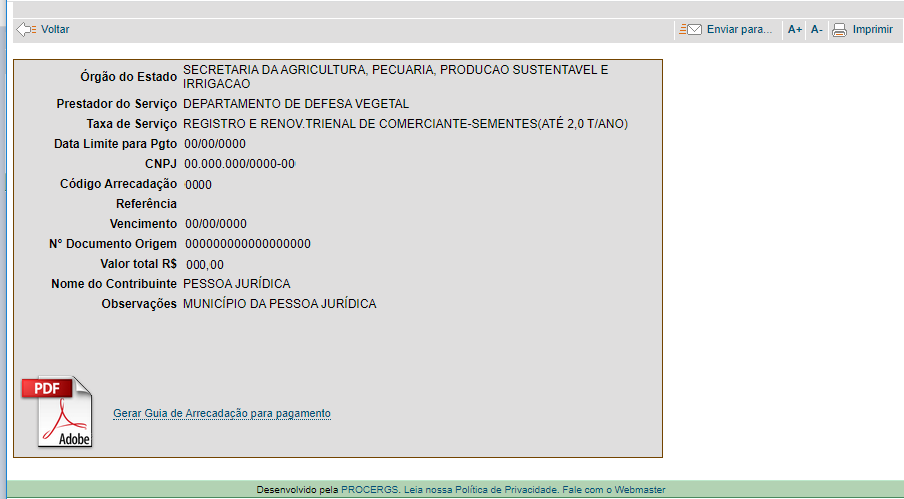 Clique em Gerar Guia de Arrecadação para pagamento.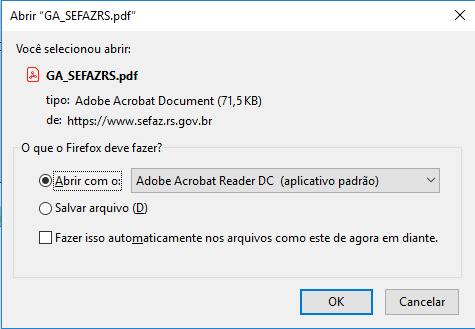 Selecione  a opção Abrir com o e o arquivo pdf será aberto (ANEXO II – MODELO DE GUIA DE ARRECADAÇÃO).Digite Ctrl+P e clique em Imprimir.COMPLEMENTAÇÃO DA TAXAPara emitir a guia de arrecadação para pagamento da complementação do valor da taxa trienal digite o endereço abaixo na barra do navegador de internet: https://www.sefaz.rs.gov.br/SAR/GAU-EMI-TAX_1.aspxPreencha os campos com as seguintes informações.- Órgão do Estado: Secretaria da Agricultura, Pecuária, Produção Sustentável e Irrigação.Clique em Avançar.- Prestador do Serviço: Departamento de Defesa Vegetal.Clique em Avançar.- Taxa de Serviço: Multa Auto-de-Infração-Depto.de Defesa Agropecuária-Sementes/Mudas.Clique em Avançar.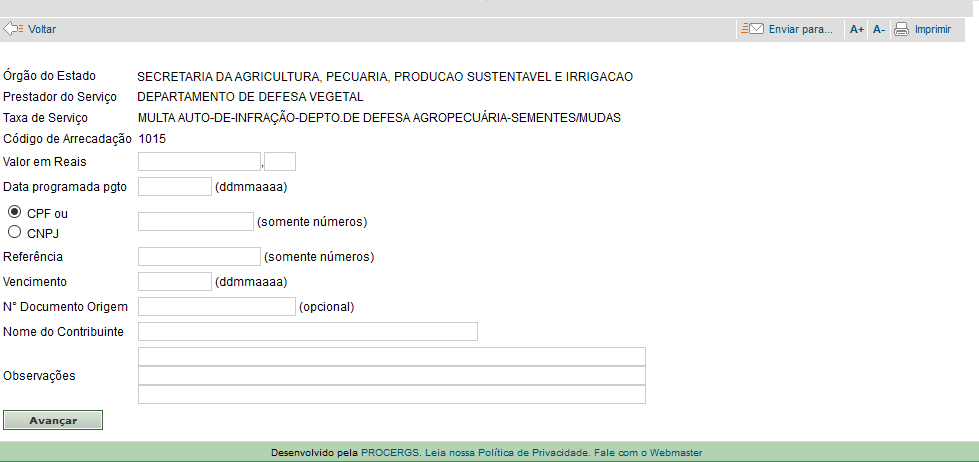 - Valor em Reais: preencha com a diferença do valor a ser paga.- Data programada pgto: 03/01/2024.- Selecione  a opção CNPJ e preencha o campo com o número do CNPJ da pessoa jurídica.- Referência: não preencher.- Vencimento: data para vencimento da guia de arrecadação.- Nº Documento Origem: não preencher.- Nome do contribuinte: razão social da pessoa jurídica.- Observações: município da pessoa jurídica.Clique em Avançar.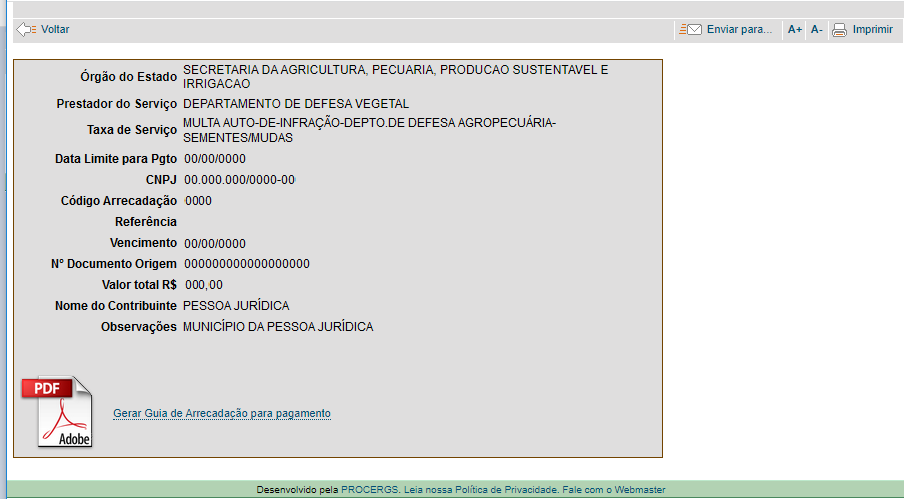 Clique em Gerar Guia de Arrecadação para pagamento.Selecione  a opção Abrir com o e o arquivo pdf será aberto (ANEXO II – MODELO DE GUIA DE ARRECADAÇÃO).Digite Ctrl+P e clique em Imprimir.RESSARCIMENTO DE TAXA PAGACaso tenha sido paga uma GRU (Guia de Recolhimento da União) as informações para o ressarcimento devem ser solicitadas pelo e-mail: sefia-rs@agro.gov.br ou renasem.sisv-rs@agro.gov.br pelo telefone: (51) 3284 9534.Caso tenha sido paga uma GA (Guia de Arrecadação) com valor superior ao da taxa da categoria correspondente ou tenha ocorrido a duplicação de pagamentos é necessário seguir as orientações contidas no site: https://receita.fazenda.rs.gov.br/conteudo/4650/devolucao-de-taxas-de-servicos-diversosQuaisquer dúvidas devem ser sanadas junto à unidade da SEFAZ da sua região.ANEXO I – FORMULÁRIO DE CATEGORIAEu, , brasileiro(a) portador(a) do CPF n° , residente no município de , no estado do(e) , representante legal da pessoa jurídica , inscrita no CNPJ n° , Inscrição Estadual nº , E-mail de contato , localizada no município de , no estado do Rio Grande do Sul, venho requerer junto à Secretaria da Agricultura, Pecuária, Produção Sustentável e Irrigação (SEAPI) a  Registro Nacional de Sementes e Mudas (RENASEM) como comerciante na(s) categoria(s) de: , 3 de janeiro de 2024.______________________________________Assinatura do Representante Legal da Pessoa JurídicaANEXO II – MODELO DE GUIA DE ARRECADAÇÃO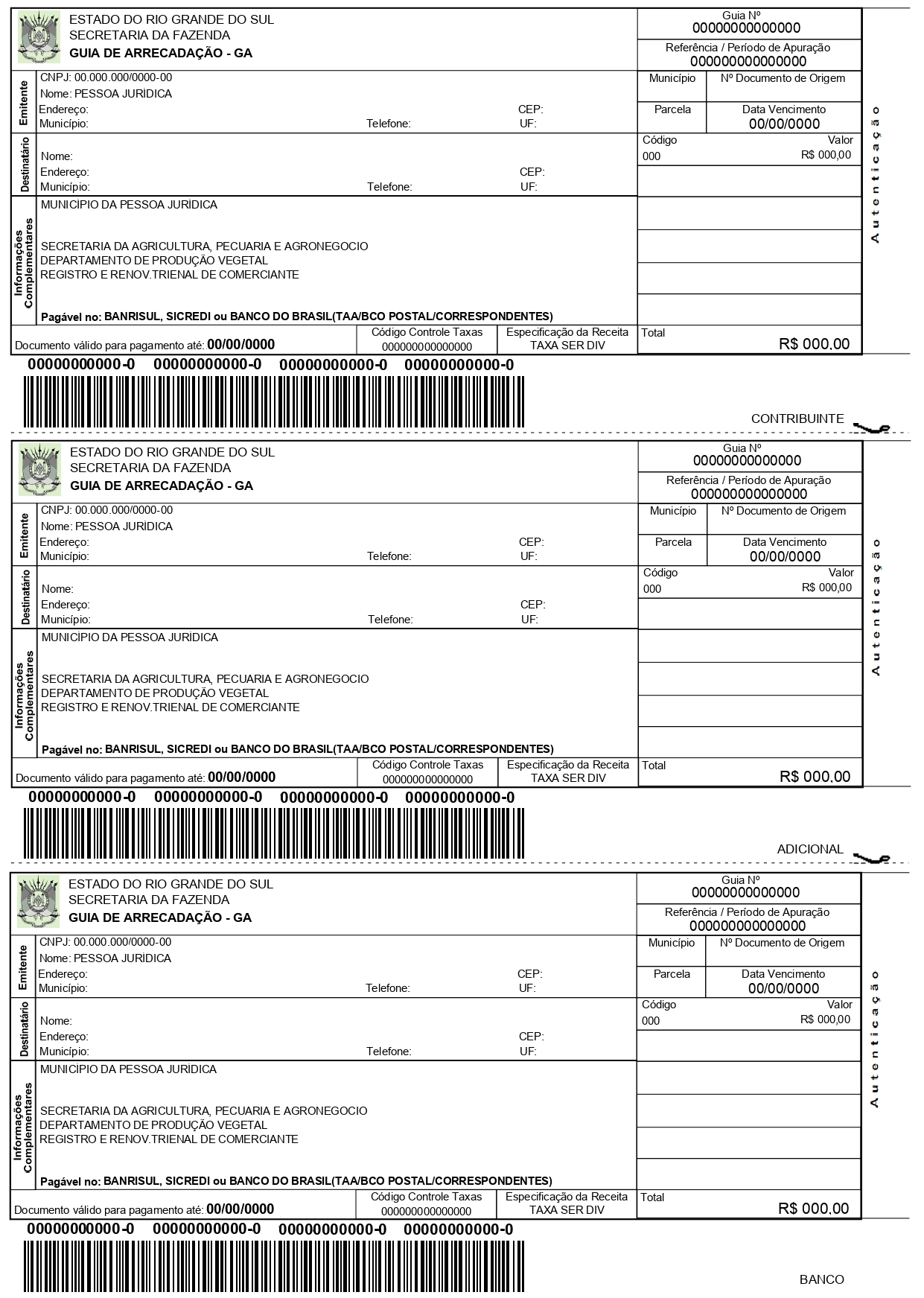 TAXAS RENASEM 2024UPF: 25,9097*TAXAS RENASEM 2024UPF: 25,9097*TAXAS RENASEM 2024UPF: 25,9097*SEMENTES (ton/ano)UPFVALOR (R$)Até 25,25430136,13De 2 a 1017,5146453,79Acima de 1043,78651134,49MUDAS (mil unidades/ano)UPFValor (R$)Até 108,75730226,89Acima de 1017,5146453,79Comerciante de sementesComerciante de mudas  até 2 toneladas/ano.de 2,1 até 10 toneladas/ano.acima de 10 toneladas/ano.  até 10.000 unidades/ano.  acima de 10.000 unidades/ano.